_______________________________________________________________________________________________________ул. .Комсомольская, 19, с.Тээли, Бай-Тайгинский район, Республика Тыва, 668010тел.(39442) 2-13-19Заключениео результатах внешней проверки бюджетной отчетности сельского поселения сумон Шуйский муниципального района   «Бай-Тайгинский кожуун Республики Тыва»  за 2013 год.с.Тээли                                                        №18                                               14  мая 2014 года    Внешняя  проверка годовой бюджетной отчетности Сельского   поселения сельского поселения сумон Шуйский муниципального района   «Бай-Тайгинский кожуун Республики Тыва»  (далее-Сельское поселение) проведена в соответствии со  ст. 264.4. Бюджетного кодекса РФ и на основании пункта 1.7 плана работы Контрольно-счетной палаты на 2014 год.Цель внешней проверки:-  соблюдение бюджетного законодательства при осуществлении бюджетного процесса;-установление полноты и достоверности представленной бюджетной отчетности, а также документов и материалов, представленных в составе бюджетной отчетности;-установление соответствия фактического исполнения бюджета его плановым назначениям, установленным решением представительного органа сельского поселения. Предмет внешней проверки:   Годовая бюджетная отчетность за 2013г.  и нормативные правовые акты,  регулирующие бюджетный процесс в сельском поселении сумон Шуйский муниципального района   «Бай-Тайгинский кожуун Республики Тыва». Проверяемое учреждение: Администрация сельского поселения сумон Шуйский муниципального района   «Бай-Тайгинский кожуун Республики Тыва». Проверка начата    13.05.2014г. окончена  14.05.2014г.      Сельское поселение сумон Шуйский муниципального района   «Бай-Тайгинский кожуун Республики Тыва»  в 2013 году руководствовалось в своей деятельности Уставом (далее по тексту -сельское поселение).  Согласно ст. 4. Устава сельское   поселение сумон Шуйский муниципального района   «Бай-Тайгинский кожуун Республики Тыва»  целью деятельности является организация и решение вопросов местного значения.   Финансирование расходов на содержание сельского   поселения осуществляется за счет средств, предусмотренных в консолидированном бюджете муниципального района «Бай-Тайгинский кожуун Республики Тыва».  Внешняя проверка бюджетной отчетности  сельского   поселения за 2013 год осуществлена камеральной проверкой.Организация и ведение бюджетного учета в администрации сельского   поселения возложено на главного бухгалтера и осуществлялось за 2013г. главным бухгалтером (ФИО). Обработка учетной информации производилось ручным способом.        Проведена проверка по формированию полной и достоверной информации о состоянии активов и обязательств сельского  поселения, а также о финансовых результатах его деятельности.  В результате проверки бюджетной отчетности  сельского поселения за 2013 год установлено следующее: 1. Бюджетная отчетность за 2013 год представлена в Контрольно-счетную палату муниципального района «Бай-Тайгинский кожуун Республики Тыва» 11 апреля 2014 года, что не соответствует срокам ее представления, установленным Порядком проведения внешней проверки годового отчета об исполнении бюджета муниципального района «Бай-Тайгинский кожуун Республики Тыва», утвержденным решением Хурала Представителей муниципального района «Бай-Тайгинский кожуун Республики Тыва» от 23.10.2013 года № 53.Сроки представления годовой бюджетной отчетности за 2013 год для главных администраторов бюджетных средств  и бюджетов сельских поселений утверждены приказом начальника финансового управления сельского   поселения муниципального района «Бай-Тайгинский кожуун Республики Тыва» от 31.10.2013 № 55. Составлен график предоставления бюджетной отчетности для главных администраторов бюджетных средств  и бюджетов сельских поселений. По графику администрация сельского поселения должна была предоставить до 4 февраля 2013г. Отчет предоставлен Финансовому управлению вовремя, а контрольно-счетной палате  25 апреля текущего года, что является нарушением пункта 3. Статьи 264.4 Бюджетного кодекса РФ.2.В нарушение п. 3 ст. 264.1 Бюджетного кодекса РФ, п.11.1 Инструкции № 191н по составу и полноте форм бюджетная отчетность представлена  не в полном составе и  объеме форм. Представлены только три отчета:1) Баланс главного распорядителя, распорядителя, получателя бюджетных средств  (форма. 0503130);2) Пояснительная записка  (ф. 0503160);3) Сведения об изменениях бюджетной росписи главного распорядителя средств бюджета (0503163);Не представлены:Отчет об исполнении бюджета главного распорядителя (распорядителя) получателя средств бюджета (форма. 0503127);Отчет о финансовых результатах деятельности (ф.0503121);Сведения о движении нефинансовых активов (ф.0503168);5 справок в составе пояснительной записки.3.В нарушение п. 4. Инструкции о порядке составления и представления годовой, квартальной и месячной отчетности  об исполнении бюджетов бюджетной системы Российской Федерации  (утв.приказом Минфина РФ от 28 декабря 2010г.№ 191н) (далее - Инструкция № 191н) бухгалтерская отчетность  не сброшюрована, не пронумерована и сдана без оглавления.4. В нарушение п. 6. Инструкции № 191н представленные бухгалтерские отчеты (Баланс, Отчет об исполнении бюджета главного распорядителя (распорядителя), получателя бюджетных средств, главного администратора, администратора источников финансирования дефицита бюджета, главного администратора, администратора доходов бюджета) и.т.д. не подписана  председателем  и главным бухгалтером сельского   поселения. 5. Бюджетная отчетность  сельского   поселения сумон Шуйский за 2013 финансовый год составлена на основе данных регистров бюджетного учета, установленных законодательством Российской Федерации для получателей бюджетных средств.6.Форма баланса не соответствует форме 0503130, показатели отражены на восьми графах. По инструкции показатели отражаются в балансе (ф. 0503130) на десяти графах  (в разрезе бюджетной деятельности (графы 3, 7), приносящей доход деятельности (графы 4, 8), средств во временном распоряжении (графы 5, 9) и итогового показателя (графы 6, 10) на начало года (графы 3, 4, 5, 6) и конец отчетного периода (графы 7, 8, 9, 10)). Представленная на проверку бюджетная отчетность составлена по бюджетной деятельности. 7.В нарушение п.7 Инструкции 191н перед составлением годовой бюджетной отчетности не проведена инвентаризация активов и обязательств в установленном порядке (в соответствии со статьей 11 Федерального закона 6 декабря 2011 года № 402 «О бухгалтерском учете», с приказом Министерства финансов России от 13.06.1995 № 49 «Об утверждении методических указаний по инвентаризации имущества и финансовых обязательств). 8.Предоставленный  сельским поселением анализ баланса на 01.01.2014г. показал, что по факту выверки соответствия сальдо на начало отчетного периода по счетам не корректно перенесено из предыдущего периода и содержит отклонения в разделе III. «Обязательства».  9.Основные средства в разделе 1 «Нефинансовые активы» баланса на 01.01.2014 составили 952930 рублей. Отчетные данные по амортизации основных средств по строке 020 баланса составила 95930 рубля.  Остаток основных средств на конец года составил в сумме 0,00 рублей.       Материальные запасы по счету 010500000 на начало года составляли 3744 рублей, на конец отчетного периода составили 3976,12 рублей. В связи с непредставлением отчета об исполнении бюджета главного распорядителя (распорядителя) получателя средств бюджета (ф.0503127)сведений о движении нефинансовых активов (ф.0503168), отчета о финансовом состоянии (ф.0503121) не удалось проверить поступление и выбытие материальных запасов.       9.1. Остатка по счету 010600000 на начало и конец 2013 года нет.      9.2. Остаток по нефинансовым активам (раздел 1 баланса) на начало года составил 38277,28 рублей, на конец  периода-3976,12 рублей.        9.3. По разделу II.Баланса  «Финансовые активы» по счету 020100000 «Денежные средства учреждения», установлено: остаток на начало составлял 40756,11 рублей. На последнюю дату отчетного финансового года на лицевых счетах в органе казначейства (020111000)-7043,66 рублей. 9.4. Остатка по счетам 020500000 «Расчеты по доходам», 020600000 «Расчеты по выданным авансам», по счету 020800000 «Расчеты с подотчетными лицами» на начало и конец 2014 года нет.        9.5. Согласно данным раздела III. «Обязательства» формы 0503130 у сельского   поселения  «Расчеты по принятым обязательствам» по счету 030200000 на конец отчетного года составили минус 1385 рублей. Остаток счета с предыдущего баланса на начало 2014г., перенесено без расхождений. По строке 512 кредитовые остатки с предыдущего баланса на начало года по счетам 030302000, 030306000 в сумме 3445,98 рублей перенесено  986,13 рублей. Также не верно перенесен остаток по строке 516: вместо 967,78 рублей перенесено минус 3569,88 рублей. Итоговая сумма раздела  на начало составила минус 19477,16 рублей, вместо 98510,55 рублей.        9.6.Раздел IV. «Финансовый результатзаписей отчетного года, в связи, с чем финансовый результат определяется сальдированием финансового результата за отчетный период и финансового результата за прошлые периоды. В случае проведения в установленном порядке переоценки нефинансовых активов вступительного баланса показатели вступительного баланса показатели по строке 620 будут отличаться от заключительного баланса за предыдущий год. Соответствующие разницы должны найти свое объяснение в текстовой части пояснительной записки, а также в отчетных формах, включенных в пояснительную записку. В связи с непредставлением отчета о финансовом состоянии (ф.0503121) невозможно установить разницу при переносе остатков раздела с предыдущего баланса. В связи с чем, данный факт говорит о недостоверности составления баланса.                          10.Отчет об исполнении бюджета главного распорядителя (распорядителя), получателя средств бюджета (ф. 0503127) составляется на основании данных по  кассовому исполнению получателем средств бюджета сметы доходов и расходов по приносящей доход деятельности на отчетную дату (ф.0503182). Данная форма не представлена. 11.	В связи с непредставлением отчета об исполнении анализ по исполнению бюджета произведен КСП по отчету ф. 0503151 УФК  по Республики Тыва. Проведена внешняя проверка годового отчета об исполнении бюджета  сельского поселения за 2013 год.       Правовой основой исполнения бюджета 2013 года явилось решение Хурала представителей сельского поселения сумон Шуйский муниципального района «Бай-Тайгинский кожуун Республики Тыва» «О бюджете сельского поселения сумон Шуйский Бай-Тайгинского кожууна Республики Тыва на 2013 год и на плановый период 2014 и 2015 годов» от 21.12 2012г № 32  с изменениями от 27.12.2013г. № 34.       Изменения в бюджет поселения были связаны с необходимостью утверждения изменений за счет увеличения безвозмездных поступлений, корректировкой налоговых и неналоговых поступлений с учетом их фактической собираемости. Анализ изменений параметров бюджета в течение года представлен в таблице:Таблица 1.(тыс.руб.)      За счет увеличения безвозмездных поступлений на 1616,3 тыс.руб. доходная часть бюджета поселения увеличилась на 1620,3 тыс.руб., в том числе: дотация на выравнивание уровня бюджетной обеспеченности-1224,8 тыс.руб., дотация бюджетам на поддержку мер по обеспечению сбалансированности бюджетов-478,8 тыс.руб., межбюджетные трансферты, передаваемые бюджетам поселений на реализацию дополнительных мероприятий, направленных на снижение напряженности на рынке труда-40,7 тыс.руб.      Налоговые доходы поступили в сумме 620,6 тыс. рублей, или 100,40% бюджетных назначений, отклонение составило 2,6 тыс. рублей больше от уточненного бюджета, неналоговые доходы - в сумме 199,5 тыс. рублей, или на 98,27 %, отклонение составило 3,5 тыс. рублей меньше от уточненного бюджета.  Безвозмездные поступления исполнены в объеме 4962,6 тыс. рублей, или на 100 %.       В структуре доходов бюджета сельского поселения в 2013 году налоговые доходы составили 10,73 %, неналоговые доходы – 3,45%, безвозмездные поступления -85,82 %.       В бюджете сельского поселения наибольший удельный вес в общей сумме фактически полученных по итогам 2013 года доходов составляют безвозмездные поступления от других уровней бюджетной системы Российской Федерации.      Таким образом, очевидно, что сельское поселение не располагает реальными возможностями за счет собственных средств формировать местный бюджет, обеспечивающий выполнение полномочий в полном объеме. Анализ исполнения расходной части бюджета    Расходы бюджета сельского   поселения за 2013 год исполнены в объеме  3816,4 тыс. рублей, или на 99,81% уточненных бюджетных назначений.   Анализ исполнения бюджета сельского   поселения за 2013 год по функциональной классификации расходов представлен в таблице:Таблица 3.(тыс.руб)     Исполнение бюджета сельского   поселения осуществлено по 8 разделам классификации расходов бюджета:1.По  разделу 0100  «Общегосударственные вопросы» осуществлены расходы по подразделам:-0103 «Функционирование законодательных (представительных) органов государственной власти и местного самоуправления» – в размере 645,2 тыс. рублей, или 99,06%, что на 6,1 тыс. рублей меньше уточненных  бюджетных назначений. В данный подраздел включены расходы на содержание Хурала представителей сельского поселения.- 0104 «Функционирование Правительства Российской Федерации, высших органов исполнительной власти субъектов Российской Федерации, местных администраций» – в размере 2222,3 тыс. рублей, или 99,96%, что на 0,8тыс. рублей меньше уточненных  бюджетных назначений. В данный подраздел включены расходы на содержание и обеспечение деятельности администрации  сельского поселения.2.По  разделу 0200  «Национальная оборона» осуществлены расходы по  выполнению государственных полномочий на осуществление первичного воинского учета в сумме 106,2 тыс.рублей. Исполнено на 100 %.3.По  разделу 0400  «Национальная экономика» осуществлены расходы на реализацию дополнительных мероприятий, направленных на снижение напряженности на рынке труда в кожууне в 2013г. в размере 470,5 тыс.рублей. Исполнено на 100 %.4.По  разделу 0500 «Жилищно-коммунальное хозяйство» осуществлены расходы по подразделу 0503 «Благоустройство» в размере 28,4 тыс.рублей. Исполнено на 100 %. 5.По  разделу 0800 «Культура и кинематография» осуществлены расходы на содержание и обеспечение деятельности дома культуры. Расходы по разделу исполнены в объеме 2217,4 тыс. рублей, что составляет 99,99% бюджетных назначений.6.По разделу 1000 «Социальная политика» осуществлены расходы на содержание и обеспечение деятельности социального обеспечения. Расходы по разделу исполнены в объеме 126,4 тыс. рублей, что составляет 100% бюджетных назначений.      На 2013 год  в бюджете сельского   поселения плановый объем дефицита утверждался первоначально в сумме 40,8 тыс.руб., в уточненном бюджете-  40,8 тыс.рублей. Фактически бюджет   за 2013 год исполнен с дефицитом в сумме 33,7 тыс. рублей.     При финансировании расходов бюджета на 99,86 % от плановых показателей на отчетный период, кассовое исполнение расходной части составило 99,86 %.Выводы: 1. В нарушение п. 4. Инструкция № 191н бухгалтерская отчетность  не сброшюрована, не пронумерована и сдана без оглавления.2. В нарушение п. 6. Инструкции № 191н бухгалтерская отчетность не подписана  председателем сельского   поселения. 3.Бюджетная отчетность  сельского   поселения сумон Шуйский сформирована только на основании   регистров бюджетного учета, установленных законодательством Российской Федерации для получателей бюджетных средств;4.Для проведения сверки оборотов и остатков по регистрам бухгалтерского учета на момент проверки не представлена  Главная книга,  на основе данных которой составляется Баланс учреждения, что является нарушением п.7. Инструкции № 191н;5.Форма баланса не соответствует утвержденной форме по Инструкции 191н. Баланс на 01.01.2014г. составлен неверно.6.Бюджетная отчетность составлена с нарушениями и недостатками, не оказавшими существенного влияния на достоверность данных годового отчета об исполнении бюджета сельского   поселения сельского поселения, так как отчет об исполнении бюджета (ф.0503127)не представлен. 7. Бюджет сельского поселения по доходам за 2013 год исполнен на 99,98%. Расходная часть исполнена на 99,86 %. В процессе исполнения бюджета доходы и расходы корректировались в сторону увеличения 1 раз: по доходам на общую сумму 4163,2 тыс.рублей (или на 28,0%), и 4204,1 тыс. рублей (или на 28,0%) соответственно по расходам. Дефицит утвержден в сумме 40,8 тыс.рублей. Утвержденная сумма дефицита не соответствует. Фактическая сумма составила 40,9тыс.рублей. 8.В результате внесенных изменений  Решением от 11.12.2013г. № 16 о бюджете в 2013 году основных характеристик бюджета сельского поселения изменился  результат его исполнения. С учетом последних изменений доходы исполнены в сумме 5782,7 тыс.рублей, расходы в сумме 5816,4тыс.рублей. Бюджет исполнен с дефицитом в размере 33,7 тыс.рублей.9.Учесть изложенные в настоящем Заключении замечания при рассмотрении отчета об исполнении бюджета  сельского поселения сумон Шуйский за 2013 год  на сессии  Хурала представителей сумона.Предложения: I.Администрации   поселения сельского поселения сумон Шуйский:1. В связи с изменениями в Бюджетном кодексе Российской Федерации:- разработать Положение «О бюджетном процессе в сельском поселении   сумон Шуйский Бай-Тайгинского кожууна» и представить в контрольно-счетную палату до 19 мая 2014г.- разработать реестр расходных обязательств сельского поселения   сумон Шуйский Бай-Тайгинского кожууна (п.5.ст.87.БК РФ-реестр расходных обязательств муниципального образования ведется в порядке, установленном местной администрацией муниципального образования) до 19 мая 2014г.2. В связи с изменениями в Федеральном законе «О бухгалтерском учете»  вступающими в силу с 1 января 2013 года, согласно Федерального закона  от 6 декабря 2011 года № 402 «О бухгалтерском учете» разработать Учетную политику и предоставить до 19 мая 2014г.3.Обратить внимание на ухудшение собираемости неналоговых поступлений по сравнению с аналогичным периодом 2012 года с целью недопущения недоимки по налогам в отчетном периоде и предоставить план мероприятий по собираемости налогов к 19 маю 2014г.II.Главному бухгалтеру сельского   поселения сельского поселения сумон Шуйский предоставить до  19 мая текущего года:1.Журналы операций за 2013г.2. Главную книгу за 2013г. 3. Отчет о финансовом состоянии (ф.0503121).4.Пояснительную записку (ф.0503160), с приложениями.5.Отчет об исполнении бюджета главного распорядителя (распорядителя) получателя средств бюджета (форма. 0503127);6.Устранить указанные ошибки в балансе, согласно Инструкции 191н и предоставить до 19 мая  текущего года.7.Продолжить работу по совершенствованию бюджетного учета и отчетности.Главный специалист  Контрольно-счетной палатымуниципального района «Бай-Тайгинскийкожуун Республики Тыва»                                                      Ш.Д.Серен-Чимит          КОНТРОЛЬНО-СЧЕТНАЯ ПАЛАТА               МУНИЦИПАЛЬНОГО  РАЙОНА          «БАЙ- ТАЙГИНСКИЙ КОЖУУН                   РЕСПУБЛИКИ  ТЫВА»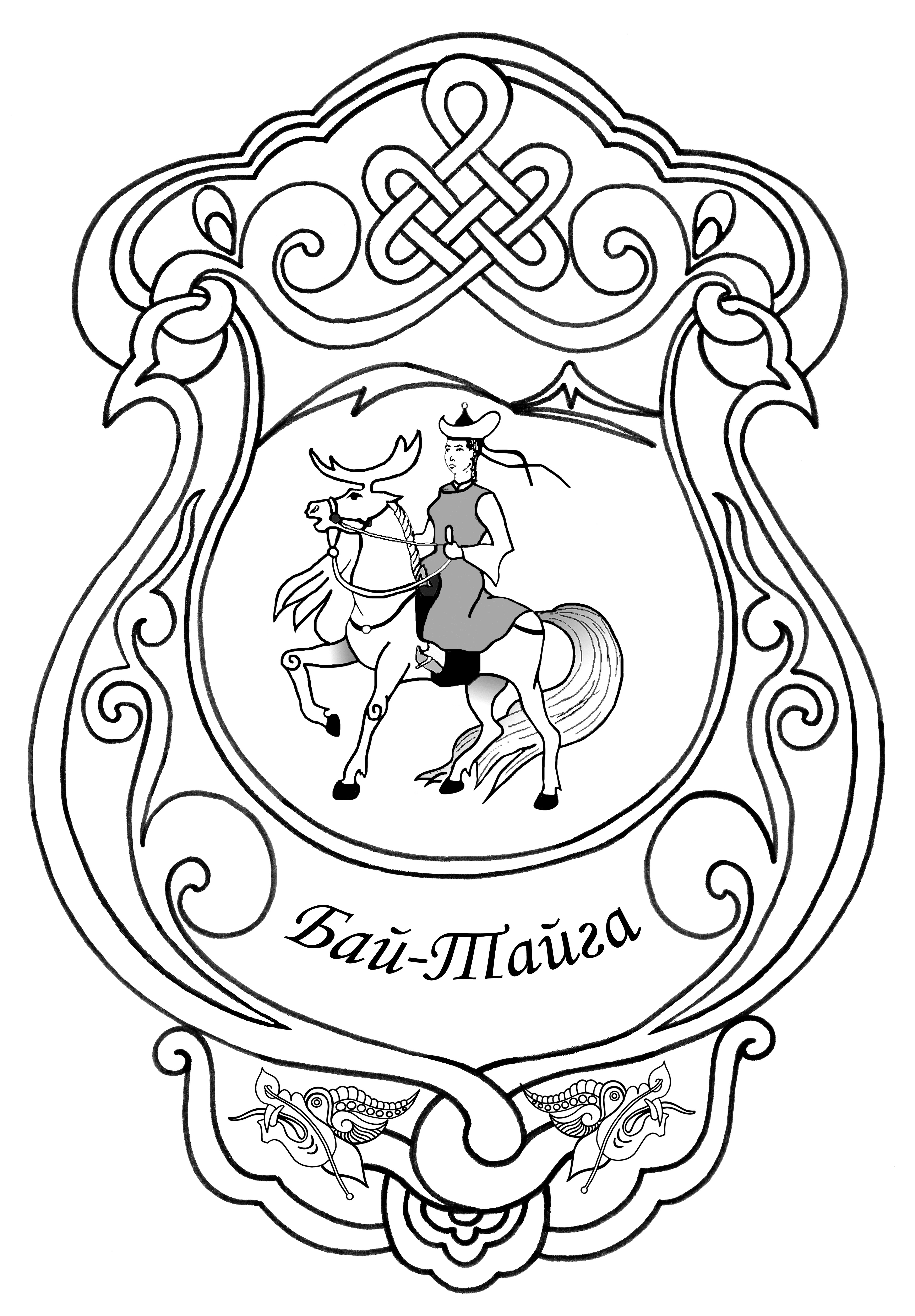 «ТЫВА РЕСПУБЛИКАНЫНБАЙ-ТАЙГА КОЖУУНУ»МУНИЦИПАЛДЫГ РАЙОННУН ХЫНАЛДА-САНАЛГА ПАЛАТАЗЫНаименование статейУтв.бюджетУточн. бюджетОтклон.(+/-)Исполнено% исполн.Отклон.(+/-)Уд.вес в стр-ре,%Налоговые доходы525618+93620,6100,40+2,610,73Неналоговые доходы292203-89199,598,27-3,53,45Безвозмездные поступления3346,34962,6+1616,34962,6100,00-85,82Всего доходов4163,35783,6+1620,35782,699,98-1100Расходы4204,15824,4-1620,35816,499,86-8-РасходыУтверж.
бюджет
2013 г.Уточн.
бюджет
2013 г.Отклон+,-Исполнено2013 г% испол
ненияРасходы-всего4204,15824,4-1620,35816,499,86общегосударственные вопросы (0100)2528,02875,4-347,42867,699,72Функционирование представительных органов(0103)339,0651,3-312,3645,299,06Функционирование исполнительных органов (0104)2189,02223,1-34,12222,399,96Национальная оборона (0200)106,2106,2-106,2100,00Национальная экономика (0400)-470,5+470,5470,5100,00Жилищно-коммунальное хозяйство(0500)70,028,441,628,4100,00Культура , кинематография(0800)1349,92217,5-867,62217,499,99Социальная политика (1000)150,0126,423,6126,4100,00